lMADONAS NOVADA PAŠVALDĪBA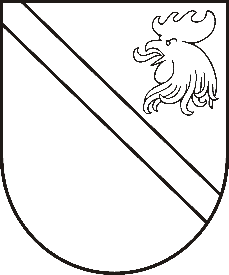 Reģ. Nr. 90000054572Saieta laukums 1, Madona, Madonas novads, LV-4801 t. 64860090, e-pasts: pasts@madona.lv ___________________________________________________________________________MADONAS NOVADA PAŠVALDĪBAS DOMESLĒMUMSMadonā2021.gada 30.martā								               Nr.134									     (protokols Nr.8, 12.p.)Par Madonas novada jauniešu iniciatīvu projektu konkursa 2021.gada nolikuma apstiprināšanuAr mērķi mērķis atbalstīt  jauniešu (vecumā no 13 līdz 25 gadiem) iniciatīvas un līdzdalību sabiedriskajos procesos Madonas novadā, veicināt jauniešu līdzdalību savu interešu, ideju realizēšanā un problēmu risināšanā, sekmēt jauniešu lietderīga brīvā laika pavadīšanas un neformālās izglītības popularizēšanu un aktualizēšanu,  kā arī sniegt iespēju jauniešiem gūt pieredzi un prasmes projektu izstrādāšanā un  realizēšanā, Attīstības nodaļa 2021.gadā vēlas īstenot Madonas novada  jauniešu iniciatīvu  projektu konkursu.  Konkursa ietvaros plānots atbalstīt jauniešu iesniegtos projektus līdz EUR 500,00 (pieci simti euro, 00 centi) vienam projektam. Konkursa īstenošanai nepieciešamais finansējums EUR 3000,00 (trīs tūkstoši euro, 00 centi) apmērā tiks novirzīts no Madonas novada pašvaldības Attīstības nodaļas 2021.gada budžeta līdzekļiem.Attīstības nodaļa lūdz apstiprināt Madonas novada pašvaldības jauniešu iniciatīvu projekta konkursa nolikumu 2021.gadam.  Noklausījusies sniegto informāciju, ņemot vērā 18.03.2021. Izglītības un Jaunatnes lietu komitejas atzinumu, atklāti balsojot:  PAR –  14 (Agris Lungevičs, Aleksandrs Šrubs, Andrejs Ceļapīters, Andris Sakne, Antra Gotlaufa, Artūrs Grandāns, Gatis Teilis, Gunārs Ikaunieks, Inese Strode, Ivars Miķelsons, Rihards Saulītis, Valda Kļaviņa, Valentīns Rakstiņš, Zigfrīds Gora), PRET – NAV, ATTURAS – NAV, Madonas novada pašvaldības dome NOLEMJ:Apstiprināt Madonas novada pašvaldības jauniešu iniciatīvu  projekta konkursa nolikumu 2021.gadam.Pielikumā: Madonas novada jauniešu iniciatīvu projektu konkursa nolikums.Domes priekšsēdētājs						    A.LungevičsStrazdiņa 27862080